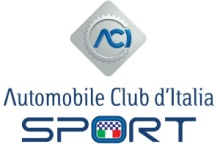 MODELLO STANDARD DI CONTRATTO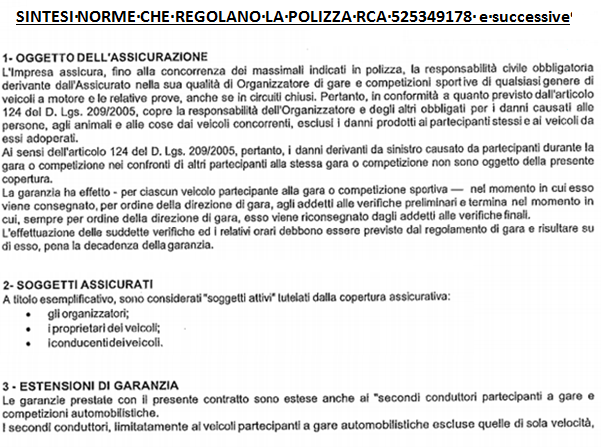 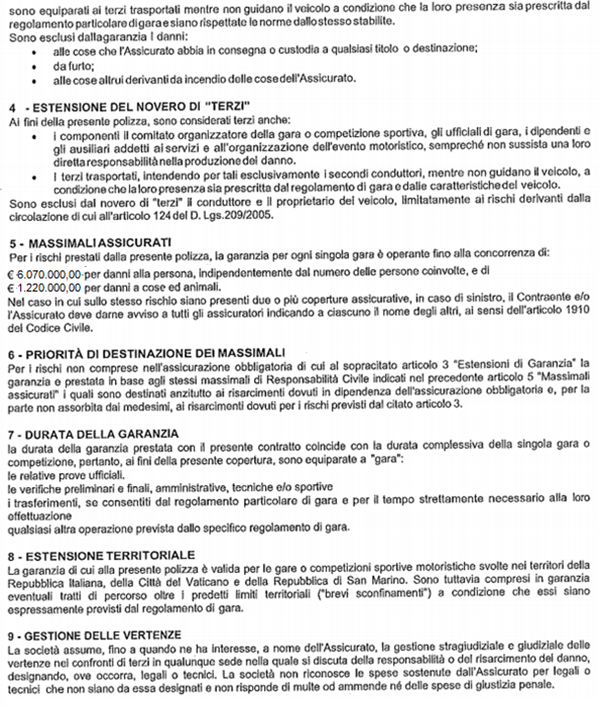 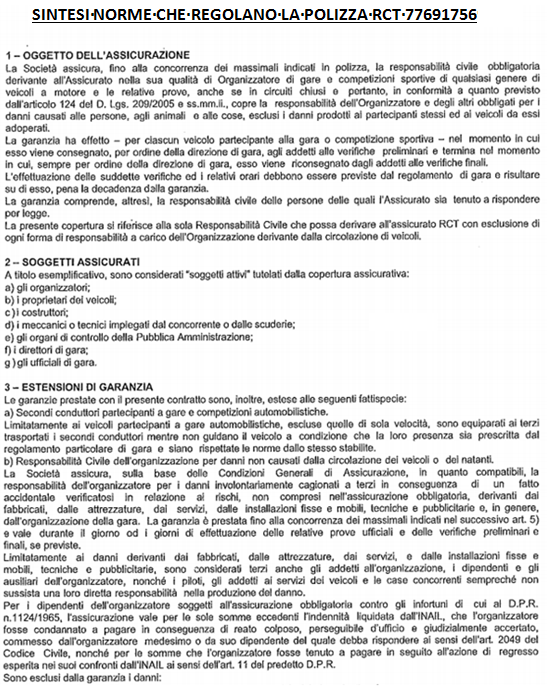 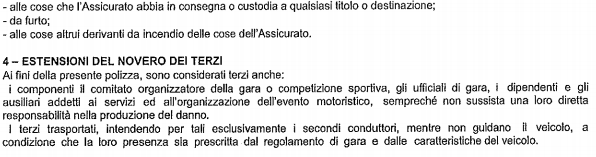 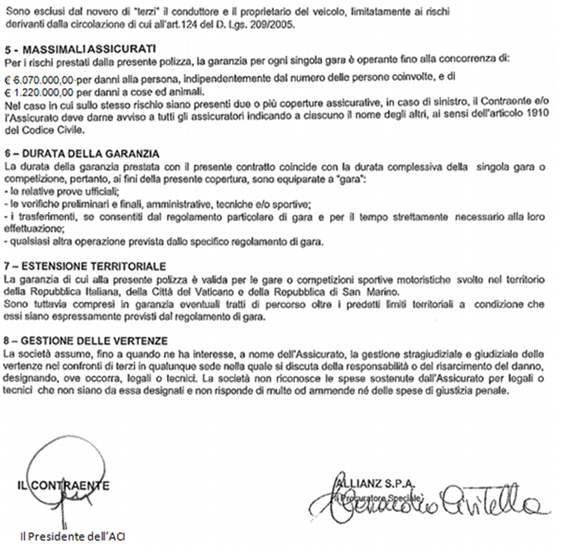                     L’ASSICURATO(il legale rappresentante dell’Organizzatore)___________________________________________________, ___________________________(luogo e data)Denominazione garaDataSettore gara(es.: rally)Tipologia gara(es.: ronde)ID garaValiditàN° approvazione(a cura della Segreteria di Commissione)Data approvazione(a cura della Segreteria di Commissione)Luogo di svolgimentoOrganizzatoreLic. n°